Экспериментальная работа по выявлению уровня сформированности универсальных учебных действий у младших школьников С первых дней обучения в классе должно быть место каждому ребенку вне зависимости от его индивидуальных психофизических особенностей и склонностей. Поэтому учителю начальных классов нужно быстро и гибко реагировать на стремительно меняющуюся ситуацию, уметь спланировать учебный материал для каждого ученика, проанализировать результаты, продумать перспективные задачи его развития.Но прежде чем учителю отбирать содержание и конструировать учебный процесс с учетом формирования универсальных учебных действий, необходимо определять уровень сформированности универсальных учебных действий у младших школьников. В связи с переходом обучения на стандарты второго поколения очень важной являются система мониторинга сформированности предметных компетенций и универсальных учебных действий.Экспериментальная работа по выявлению уровня сформированности универсальных учебных действий у младших школьников проводилась с обучающимися 3 «А» класса МОУ «Лямбирская СОШ № 1» в составе 26 человек. Для получения объективной информации о состоянии и динамике уровня сформированности универсальных учебных действий у младших школьников на констатирующем этапе эксперимента и на контрольном этапе эксперимента использовался один и тот же диагностический материал.Констатирующий этап диагностики проводился в феврале 2016 года, контрольный этап – в апреле 2016 года.С целью выявления уровня сформированности личностных универсальных учебный действий применялась методика «Что такое хорошо и что такое плохо».Цель: выявить нравственные представления учениковОцениваемые УУД: выделение морального содержания действий и ситуаций.Возраст: младшие школьникиФорма (ситуация оценивания) – фронтальное анкетированиеИнструкция: опираясь на свой опыт, ответьте на вопросы:1. Тебе нравится, когда тебя уважают твои одноклассники?а) нравится;б) не очень нравится;в) не нравится.2. Что будешь делать если увидишь, что твой друг (подруга) намусорил(а) на улице, набросал(а) на землю фантики от конфет?а) сделаю замечание и помогу убрать;б) сделаю замечание и подожду, пока он все уберет;в) расскажу учителю, и пусть он заставит его убирать.3. Ты взял(а) у друга (подруги) книгу и порвал(а) ее, как ты поступишь?а) отремонтирую книгу или попрошу своих родителей купить новую;б) не знаю;в) тихонько отдам, чтобы не заметили.4. Как ты поступишь, если в школьной столовой во время еды разлил(а) суп и накрошил(а) на столе.а) извинюсь и уберу за собой;б) не знаю;в) ничего делать не буду, есть же уборщица;5. Часто ты приходишь в школу в грязной одежде?а) нет;б) иногда;в) да.6. Как ты поступишь если твой друг или подруга испортил(а) вещь учителя и спрятал(а) ее?а) помогу другу извиниться перед учителем и признаться в поступке;б) скажу другу, что надо извиниться перед учителем и признаться в поступке, но пусть извиняется сам;в) сделаю вид, что не заметил.7. Часто ли ты уступаешь место в автобусе пожилому человеку или женщине?а) часто;б) иногда;в) почти никогда.8. Часто ли ты предлагаешь друзьям (подругам) помощь в уборке класса?а) часто;б) иногда;в) почти никогда.Обработка данных.За первый ответ (А) – 2 балла,За второй ответ (Б) – 1 балл,За третий ответ (В) – 0 баллов.Интерпретация.Высокий уровень (12 – 16 баллов): такие дети отличаются наличием высоких познавательных мотивов, стремлением ориентация на интересы и потребности других людей, направленность их личности – на себя или на потребности других. Часто наблюдается отказ от собственных интересов в пользу интересов других, нуждающихся в помощи. Они очень четко следуют всем указаниям учителя, добросовестны и ответственны, сильно переживают, если получают неудовлетворительные оценки или замечания педагога. Стремятся совершать нравственные поступки и побуждают других. Пытаются принимать решения согласно нравственных норм.Средний уровень (6 – 11 баллов): такие дети достаточно благополучно чувствуют себя в школе, однако они чаще всего стремятся к реализации собственных интересов с учетом интересов других. Для них характерно стремление к межличностной комфортности и сохранению хороших отношений. Познавательные мотивы у таких детей сформированы в меньшей степени. Пытаются совершать поступки на основе нравственных норм, знают нравственные качества школьников.Низкий уровень (0 – 5 баллов): школьники посещают школу неохотно, стремятся к реализации собственных интересов без учета интересов других, предпочитают уходить от ответственности, нравственные нормы усваивают с трудом и отсутствует желание следовать им испытывают проблемы в общении с одноклассниками, взаимоотношениях с учителем.Мониторинг сформированности личностных универсальных учебных действий представлен в таблице 5.Таблица 5 Мониторинг сформированности личностных универсальных учебных действийАнализ качественных результатов методики показал, что на констатирующем этапе высокий уровень сформированности личностных универсальных учебных действий имеют 31 % обучающихся (8 человек), на контрольном этапе – 35 % (9 человек). Средний уровень на констатирующем этапе был выявлен у 69 % обучающихся (18 человек), на контрольном этапе – у 65 % (17 человек).Низкий уровень сформированности личностных универсальных учебных действий отсутствует на обоих этапах эксперимента.Сравнительный анализ количественных и качественных результатов уровня сформированности личностных универсальных учебных действий отображен на рисунке 1.Рисунок 1 – Мониторинг сформированности личностных универсальных учебных действий.С целью выявления уровня сформированности регулятивных универсальных учебный действий применялась методика «Корректурная проба» (буквенный вариант).Цель: для определения объема внимания (по количеству просмотренных букв) и его концентрации – по количеству сделанных ошибокОцениваемое УУД: регулятивные УУД, умение контролировать свою деятельностьВозраст: 8 – 10 лет.Форма (ситуация оценивания): фронтальная письменная работаМетодика используется для определения объема внимания (по количеству просмотренных букв) и его концентрации – по количеству сделанных ошибок. Норма объема внимания для детей 6–7 лет – 400 знаков и выше, концентрации – 10 ошибок и менее; для детей 8–10 лет – 600 знаков и выше, концентрации – 5 ошибок и менее.Время работы – 5 минут.Инструкция: На бланке с буквами отчеркните первый ряд букв (приложение Б). Ваша задача заключается в том, чтобы, просматривая ряды букв слева направо, вычеркивать такие же буквы, как и первые. Работать надо быстро и точно. Время работы – 5 минут.Мониторинг сформированности регулятивных универсальных учебных действий представлен в таблице 6.Таблица 6 Мониторинг сформированности регулятивных универсальных учебных действийАнализ качественных результатов методики показал, что на констатирующем этапе высокий уровень сформированности регулятивных универсальных учебных действий имеют 27 % обучающихся (7 человек), на контрольном этапе – 31 % (8 человек). Средний уровень на констатирующем этапе был выявлен у 54 % обучающихся (14 человек), на контрольном этапе – у 58 % (15 человек).Низкий уровень сформированности регулятивных универсальных учебных действий на констатирующем этапе был выявлен у 19 % обучающихся (5 человек), на контрольном этапе – у 11 % (3 человека).Сравнительный анализ количественных и качественных результатов уровня сформированности регулятивных универсальных учебных действий отображен на рисунке 2.Рисунок 2 – Мониторинг сформированности регулятивных  универсальных учебных действий.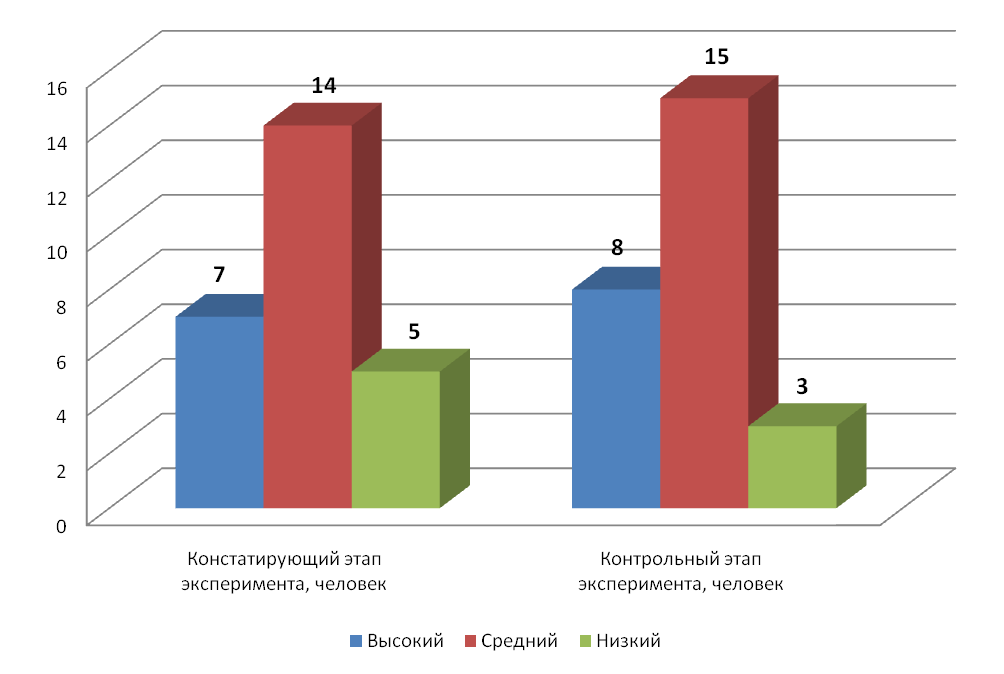 С целью выявления уровня сформированности познавательных универсальных учебный действий применялась методика «Логические закономерности».Цель: выявление уровня развития логического мышления.Оцениваемое УУД: логические универсальные учебные действия.Форма проведения: письменный опрос.Возраст: младшие школьники.Испытуемым предъявляют письменно ряды чисел. Им необходимо проанализировать каждый ряд и установить закономерность его построения. Испытуемый должен определить два числа, которые бы продолжили ряд. Время решения заданий фиксируется. Числовые ряды:1) 2, 3, 4, 5, 6, 7; 2) 6, 9, 12, 15, 18, 21; 3) 1, 2, 4, 8, 16, 32; 4) 4, 5, 8, 9, 12, 13; 5) 19, 16, 14, 11, 9, 6; 6) 29, 28, 26, 23, 19, 14; 7) 64, 32, 16, 8, 4, 2;8) 1, 4, 9, 16, 25, 36; 9) 21, 18, 16, 15, 12, 10; 10) 3, 6, 8, 16, 18, 36.Уровень развития логического мышления представлен в таблице 7.Таблица 7 Уровень развития логического мышленияМониторинг сформированности познавательных универсальных учебных действий представлен в таблице 8.Таблица 8 Мониторинг сформированности познавательных универсальных учебных действийАнализ качественных результатов методики показал, что на констатирующем этапе высокий уровень сформированности познавательных универсальных учебных действий имеют 27 % обучающихся (7 человек), на контрольном этапе – 31 % (8 человек). Средний уровень на констатирующем этапе был выявлен у 62 % обучающихся (16 человек), на контрольном этапе – у 62 % (16 человек).Низкий уровень сформированности регулятивных универсальных учебных действий на констатирующем этапе был выявлен у 11 % обучающихся (3 человек), на контрольном этапе – у 7 % (2 человека).Сравнительный анализ количественных и качественных результатов уровня сформированности познавательных учебных действий отображен на рисунке 3.Рисунок 3 – Мониторинг сформированности познавательных  универсальных учебных действий.С целью выявления уровня сформированности коммуникативных универсальных учебный действий применялась методика «Кто прав?» (модифицированная методика Г. А. Цукерман и др.).Оцениваемые УУД: действия, направленные на учет позиции собеседника (партнера).Возраст: ступень начальной школы (10,5 – 11 лет).Форма (ситуация оценивания): индивидуальное обследование ребенка.Метод оценивания: беседа.Описание задания: ребенку, сидящему перед ведущим обследование взрослым, дается по очереди текст трех заданий и задаются вопросы.Материал: три карточки с текстом заданий.Инструкция: «Прочитай по очереди текст трех маленьких рассказов и ответь на поставленные вопросы».Задание 1. «Петя нарисовал Змея Горыныча и показал рисунок друзьям. Володя сказал: «Вот здорово!». А Саша воскликнул: «Фу, ну и страшилище!» Как ты думаешь, кто из них прав? Почему так сказал Саша? А Володя? О чем подумал Петя? Что Петя ответит каждому из мальчиков? Что бы ты ответил на месте Саши и Володи? Почему?»  Задание 2. «После школы три подруги решили готовить уроки вместе. «Сначала решим задачи по математике, – сказала Наташа». «Нет, начать надо с упражнения по русскому языку, – предложила Катя» «А вот и нет, вначале надо выучить стихотворение, – возразила Ира». Как ты думаешь, кто из них прав? Почему? Как объясняла свой выбор каждая из девочек? Как им лучше поступить?»Задание 3. «Две сестры пошли выбирать подарок своему маленькому братишке к первому дню его рождения. «Давай купим ему это лото», – предложила Лена. «Нет, лучше подарить самокат», – возразила Аня. Как ты думаешь, кто из них прав? Почему? Как объясняла свой выбор каждая из девочек? Как им лучше поступить? А что бы предложил подарить ты? Почему?»Критерии оценивания:– понимание возможности различных позиций и точек зрения (преодоление эгоцентризма), ориентация на позиции других людей, отличные от собственной,– понимание возможности разных оснований для оценки одного и того же предмета, понимание относительности оценок или подходов к выбору,– учет разных мнений и умение обосновать собственное, - учет разных потребностей и интересов.Показатели уровня выполнения задания:Низкий уровень: ребенок не учитывает возможность разных оснований для оценки одного и того же предмета (например, изображенного персонажа и качества самого рисунка в 1 задании) или выбора (2 и 3 задания); соответственно, исключает возможность разных точек зрения: ребенок принимает сторону одного из персонажей, считая иную позицию однозначно неправильной.Средний уровень: частично правильный ответ: ребенок понимает возможность разных подходов к оценке предмета или ситуации и допускает, что разные мнения по-своему справедливы либо ошибочны, но не может обосновать свои ответы.Высокий уровень: ребенок демонстрирует понимание относительности оценок и подходов к выбору, учитывает различие позиций персонажей и может высказать и обосновать свое собственное мнение.Мониторинг сформированности коммуникативных универсальных учебных действий представлен в таблице 9.Таблица 9 Мониторинг сформированности коммуникативных универсальных учебных действийАнализ качественных результатов методики показал, что на констатирующем этапе высокий уровень сформированности коммуникативных универсальных учебных действий имеют 50 % обучающихся (13 человек), на контрольном этапе – 54 % (14 человек). Средний уровень на констатирующем этапе был выявлен у 50 % обучающихся (13 человек), на контрольном этапе – у 46 % (12 человек).Низкий уровень сформированности коммуникативных универсальных учебных действий на обоих этапах отсутствует.Сравнительный анализ количественных и качественных результатов уровня сформированности коммуникативных универсальных учебных действий отображен на рисунке 4.Рисунок 4 – Мониторинг сформированности познавательных  универсальных учебных действий.Таким образом, полученные результаты сравнительного анализа свидетельствуют о положительной динамике уровня сформированности личностных, регулятивных, познавательных и коммуникативных универсальных учебных действий. Следовательно, можно сделать вывод, что учебный предмет «Математика» имеет большие потенциальные  возможности  для формирования всех видов универсальных учебных действий: личностных, регулятивных, познавательных и коммуникативных. Реализация этих возможностей обеспечивается системно-деятельностным подходом и методической концепцией курса, который выражает необходимость систематической работы над развитием мышления всех учащихся в процессе усвоения предметного содержания. Констатирующий этап эксперимента, человек%Контрольный этап эксперимента, человек%Высокий831935Средний18691765Низкий0000Итого2610026100Констатирующий этап эксперимента, человек%Контрольный этап эксперимента, человек%Высокий727831Средний14541558Низкий519311Итого2610026100Время выполнения задания (мин., сек.) Кол-во ошибок Баллы Уровень развития логического мышления 2 мин. и менее 0 5 Очень высокий уровень логического мышления 2 мин. 10 сек. – 4 мин. 30 сек. 0 4 Хороший уровень, выше, чем у большинства людей 4 мин. 35 сек. – 9 мин. 50 сек. 0 3+ Хорошая норма большинства людей 4 мин. 35 сек. – 9 мин. 50 сек. 1 3 Средняя норма 2 мин. 10 сек. – 4 мин. 30 сек. 2-3 3- Низкая норма 2 мин. 10 сек. –15 мин. 4-5 2 Ниже среднего уровня развития логического мышления 10-15 мин. 0-3 2+ Низкая скорость мышления, «тугодум» Более 16 мин. Более 5 1 Дефект логического мышления у человека, прошедшего обучение в объеме начальной школы, либо высокое переутомление Констатирующий этап эксперимента, человек%Контрольный этап эксперимента, человек%Высокий727831Средний16621662Низкий31127Итого2610026100Констатирующий этап эксперимента, человек%Контрольный этап эксперимента, человек%Высокий13501454Средний13501246Низкий0000Итого2610026100